РЕШЕНИЕ29.11.2013                                                                                                №121О передаче осуществления части полномочийпо вопросам местного значения органов местногосамоуправления сельского поселения на 2014 год           В соответствии с частью 4 статьи 15 Федерального Закона от 06.10.2003 года № 131-ФЗ «Об общих принципах организации местного самоуправления в Российской Федерации» и на основании статьи 22 Устава муниципального образования Заглядинский сельсовет, Совет депутатов муниципального образования Заглядинский сельсовет решил:           1.Органам местного самоуправления муниципального образования Заглядинский сельсовет передать  осуществление части полномочий по вопросам местного значения органам местного самоуправления муниципального образования «Асекеевский район»:           1.1 по ведению учета и контролю за исполнением бюджета поселения;           1.2 по подготовке документов по проведению конкурсов и аукционов, заключению договоров аренды и купли-продажи;           1.3 по организации работы библиотек на территории сельского поселения (за исключением наделения библиотек движимым и недвижимым имуществом);- по решению вопросов кадрового обеспечения библиотек ( за исключением техперсонала, полномочий по согласованию кандидатур на замещение вакансий и решения хозяйственных вопросов);          1.4 по организации работы сельского Дома культуры на территории сельского поселения ( за исключением наделения сельского Дома культуры движимым и недвижимым имуществом);- по решению вопросов кадрового обеспечения сельского Дома культуры ( за исключением техперсонала, полномочий по согласованию кандидатур на замещение вакансий в сельском Доме культуры и решения хозяйственных вопросов);          1.5 по подготовке документации для утверждения генеральных планов поселения, правил землепользования и застройки, утверждению подготовленной на основе генеральных планов поселения документации по планировке территории, выдаче разрешений на строительство, разрешений на ввод объектов в эксплуатацию при осуществлении  строительства, реконструкции, капитального ремонта объектов строительства, расположенных на территории поселения, утверждению местных нормативов градостроительного проектирования поселения, резервированию земель и изъятие, в том числе путем выкупа, земельных участков в границах поселения для муниципальных нужд, осуществление земельного контроля за использованием земель поселения;         1.6  по организации проведения муниципальных официальных физкультурных и спортивных мероприятий, а также организации физкультурно- спортивной работы по месту жительства граждан;- по утверждению и реализации календарных планов физкультурных и спортивных мероприятий муниципальных образований;- организации медицинского обеспечения официальных физкультурных и спортивных мероприятий муниципальных образований;- содействию обеспечения общественного порядка и общественной безопасности при проведении на территориях муниципальных образований официальных физкультурных и спортивных мероприятий;         1.7 по осуществлению финансирования мероприятий по содержанию единой дежурно-диспетчерской службы;         1.8 по представлению в установленном порядке по договорам социального найма жилых помещений муниципального жилищного фонда отдельным категориям граждан;- по принятию в установленном порядке решений о переводе жилых помещений в нежилые помещения  и нежилых помещений в жилые помещения;- по согласованию переустройства и перепланировки жилых помещений;- по признанию в установленном порядке жилых помещений муниципального жилого фонда непригодными для проживания;- по определению порядка получения документа, подтверждающего принятие решения о согласовании или об отказе в согласовании переустройства и (или) перепланировки жилого помещения в соответствии с условиями и порядком переустройства и перепланировки жилых помещений           2. В бюджете  муниципального образования Заглядинский сельсовет Асекеевского района на 2014 год  предусмотреть размер иных межбюджетных трансфертов, предоставляемых в бюджет муниципального образования «Асекеевский район», на осуществление указанных полномочий..           3. Администрации муниципального образования Заглядинский сельсовет заключить соглашение с администрацией муниципального образования «Асекеевский район» о передаче осуществления части полномочий по решению вопросов местного значения согласно пункта 1 данного решения.           4. Установить, что настоящее решение вступает в силу после обнародования, распространяется на правоотношения, возникшие с 1 января 2014 года, и подлежит размещению на официальном сайте муниципального образования «Асекеевский район».           5. Контроль за исполнением решения оставляю за собой.   Глава муниципального образования                                                         Э.Н.Гарейшин.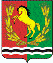 СОВЕТ     ДЕПУТАТОВМУНИЦИПАЛЬНОГО   ОБРАЗОВАНИЯ    ЗАГЛЯДИНСКИЙ СЕЛЬСОВЕТАСЕКЕЕВСКОГО РАЙОНА    ОРЕНБУРГСКОЙ ОБЛАСТИ